Massachusetts Department of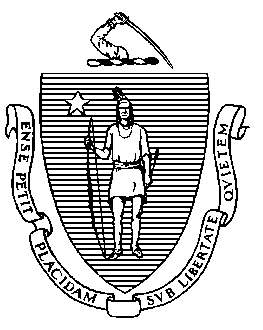 Elementary and Secondary Education75 Pleasant Street, Malden, Massachusetts 02148-4906 	       Telephone: (781) 338-3000                                                                                                                 TTY: N.E.T. Relay 1-800-439-2370MEMORANDUMJeffrey C. RileyCommissionerTo:Members of the Board of Elementary and Secondary EducationFrom:	Jeffrey C. Riley, CommissioneDate:	September 13, 2021Subject:Grant Packages for the Board of Elementary and Secondary Education (Sept.)Pursuant to the authority given to me by the Board of Elementary and Secondary Education at its October 21, 2008 meeting, I approved the following competitive grants.Pursuant to the authority given to me by the Board of Elementary and Secondary Education at its October 21, 2008 meeting, I approved the following competitive grants.Pursuant to the authority given to me by the Board of Elementary and Secondary Education at its October 21, 2008 meeting, I approved the following competitive grants.Pursuant to the authority given to me by the Board of Elementary and Secondary Education at its October 21, 2008 meeting, I approved the following competitive grants.FUND CODEGRANT PROGRAMNUMBER OFPROPOSALS APPROVEDAMOUNT106Career Vocational Technical Equitable Access Grant15$1,078,112189Proficiency-based Outcomes for Languages Other Than English24$500,000404Perkins Summer Teacher Externship Program1$400,000405Career and Technical Education Partnership Planning Grant1$15,000406/412Career and Technical Education Partnership Implementation Grant8$2,000,000418Innovation Pathways Implementation Grant20$451,690425Massachusetts Work Immersion Network (MassWIN)5$65,000433CVTE Student Support Impact and Recovery7$285,388509Growing Literacy Equity Across MA (GLEAM) K-58$1,246,127              510Growing Literacy Equity Across MA (GLEAM) 6-1210$1,071,933             525Development & Expansion of High Quality Summer Learning 39$2,000,000527Development & Expansion of High Quality Summer Learning13$577,000  576Early Lit Screening Assessment and PD Development Grant8$99,706589Civics Teaching and Learning25$912,409647MA 21st CCLC - Supporting Additional Learning Time Grant 18$4,182,186TOTAL 202$14,884,551NAME OF GRANT PROGRAM:   Career Vocational Technical Equitable Access GrantCareer Vocational Technical Equitable Access GrantFUND CODE: 106FUNDS ALLOCATED:     $1,078,112 (Federal)$1,078,112 (Federal)$1,078,112 (Federal)FUNDS REQUESTED:$1,197,472$1,197,472$1,197,472PURPOSE: The goal of this federally funded competitive grant program is to provide supplementary support to build school and district capacity to address issues around equity and access in Career Vocational Technical Education (CVTE) programs through three priorities; Analyzing Data, Enhancing English Learner Recruitment and Success, and/or Building Equitable StructuresPURPOSE: The goal of this federally funded competitive grant program is to provide supplementary support to build school and district capacity to address issues around equity and access in Career Vocational Technical Education (CVTE) programs through three priorities; Analyzing Data, Enhancing English Learner Recruitment and Success, and/or Building Equitable StructuresPURPOSE: The goal of this federally funded competitive grant program is to provide supplementary support to build school and district capacity to address issues around equity and access in Career Vocational Technical Education (CVTE) programs through three priorities; Analyzing Data, Enhancing English Learner Recruitment and Success, and/or Building Equitable StructuresPURPOSE: The goal of this federally funded competitive grant program is to provide supplementary support to build school and district capacity to address issues around equity and access in Career Vocational Technical Education (CVTE) programs through three priorities; Analyzing Data, Enhancing English Learner Recruitment and Success, and/or Building Equitable StructuresNUMBER OF PROPOSALS RECEIVED: NUMBER OF PROPOSALS RECEIVED: 1515NUMBER OF PROPOSALS RECOMMENDED:NUMBER OF PROPOSALS RECOMMENDED:1515NUMBER OF PROPOSALS NOT RECOMMENDED:NUMBER OF PROPOSALS NOT RECOMMENDED:00RESULT OF FUNDING: 15 districts will make progress in increasing equity and access for underrepresented students in chapter 74 CVTE programming.RESULT OF FUNDING: 15 districts will make progress in increasing equity and access for underrepresented students in chapter 74 CVTE programming.RESULT OF FUNDING: 15 districts will make progress in increasing equity and access for underrepresented students in chapter 74 CVTE programming.RESULT OF FUNDING: 15 districts will make progress in increasing equity and access for underrepresented students in chapter 74 CVTE programming.RECIPIENTSAMOUNTSAssabet Valley Regional Vocational Technical$160,000Blackstone Valley Regional Vocational Technical$21,200Blue Hills Regional Vocational Technical$29,900Brockton Public Schools$130,000Cape Cod Regional Vocational Technical$60,960Chicopee Public Schools$30,000Essex North Shore Agricultural and Technical School District $84,000 Greater Fall River Regional Vocational Technical$48,400Greater Lawrence Regional Vocational Technical$30,000Greater Lowell Regional Vocational Technical$90,000Lynn Public Schools$100,000Northern Berkshire Regional Vocational Technical$30,000South Shore Regional Vocational Technical$106,540Southeastern Regional Vocational Technical$30,000Upper Cape Cod Regional Vocational Technical$127,112TOTAL FEDERAL FUNDS$1,078,112NAME OF GRANT PROGRAM:   Proficiency-based Outcomes for Languages Other Than English Proficiency-based Outcomes for Languages Other Than English FUND CODE: 189FUNDS ALLOCATED:     $500,000 (State)$500,000 (State)$500,000 (State)FUNDS REQUESTED:$968,456$968,456$968,456PURPOSE: This competitive grant is one of the ways that DESE supports World Language (WL), Heritage Language (HL), and English Language Learner (ELL) programs and districts that wish to support or improve such programs in pre-K, elementary, and/or secondary schools.PURPOSE: This competitive grant is one of the ways that DESE supports World Language (WL), Heritage Language (HL), and English Language Learner (ELL) programs and districts that wish to support or improve such programs in pre-K, elementary, and/or secondary schools.PURPOSE: This competitive grant is one of the ways that DESE supports World Language (WL), Heritage Language (HL), and English Language Learner (ELL) programs and districts that wish to support or improve such programs in pre-K, elementary, and/or secondary schools.PURPOSE: This competitive grant is one of the ways that DESE supports World Language (WL), Heritage Language (HL), and English Language Learner (ELL) programs and districts that wish to support or improve such programs in pre-K, elementary, and/or secondary schools.NUMBER OF PROPOSALS RECEIVED:NUMBER OF PROPOSALS RECEIVED:3333NUMBER OF PROPOSALS RECOMMENDED:NUMBER OF PROPOSALS RECOMMENDED:2424NUMBER OF PROPOSALS NOT RECOMMENDED:NUMBER OF PROPOSALS NOT RECOMMENDED:99RESULT OF FUNDING: The intended outcomes for this grant are as follows: For Goal 1: Collect and analyze data pertaining to proficiency in Languages other than English (LOTE) to improve World Language, Heritage Language, and English Learner programs.Districts implement and collect data from American Council on the Teaching of Foreign Languages (ACTFL) Assessment of Performance toward Proficiency in Languages (AAPPL), ACTFL Latin Interpretive Reading Assessment (ALIRA), and/or Standards-based Measurement of Proficiency (STAMP) assessments.Districts participate in ongoing data-based discussions to prepare students for high levels of proficiency.Districts participate in the MA State Seal of Biliteracy program.Goal 2: Support educators to teach for proficiency in LOTE by aligning to the proficiency-based standards and high-leverage teaching practices described in the 2021 Massachusetts World Languages Curriculum Framework.Districts improve programs by providing access to external, proficiency-based professional development for educators who teach and/or oversee the teaching of LOTE to support teachers to: (Focus Area 1) Understand and identify the American Council on the Teaching of Foreign Language's (ACTFL) proficiency levels, and/or(Focus Area 2) Use the target/partner language (TL) and facilitate student use of the TL 90% of the time or more, and/or(Focus Area 3) Leverage diverse and authentic texts from the TL culture for communication.Districts provide appropriate time and environment to engage in ongoing, reflective conversations about professional development experiences and aligning district curriculum to the 2021 Massachusetts World Languages Curriculum FrameworkRESULT OF FUNDING: The intended outcomes for this grant are as follows: For Goal 1: Collect and analyze data pertaining to proficiency in Languages other than English (LOTE) to improve World Language, Heritage Language, and English Learner programs.Districts implement and collect data from American Council on the Teaching of Foreign Languages (ACTFL) Assessment of Performance toward Proficiency in Languages (AAPPL), ACTFL Latin Interpretive Reading Assessment (ALIRA), and/or Standards-based Measurement of Proficiency (STAMP) assessments.Districts participate in ongoing data-based discussions to prepare students for high levels of proficiency.Districts participate in the MA State Seal of Biliteracy program.Goal 2: Support educators to teach for proficiency in LOTE by aligning to the proficiency-based standards and high-leverage teaching practices described in the 2021 Massachusetts World Languages Curriculum Framework.Districts improve programs by providing access to external, proficiency-based professional development for educators who teach and/or oversee the teaching of LOTE to support teachers to: (Focus Area 1) Understand and identify the American Council on the Teaching of Foreign Language's (ACTFL) proficiency levels, and/or(Focus Area 2) Use the target/partner language (TL) and facilitate student use of the TL 90% of the time or more, and/or(Focus Area 3) Leverage diverse and authentic texts from the TL culture for communication.Districts provide appropriate time and environment to engage in ongoing, reflective conversations about professional development experiences and aligning district curriculum to the 2021 Massachusetts World Languages Curriculum FrameworkRESULT OF FUNDING: The intended outcomes for this grant are as follows: For Goal 1: Collect and analyze data pertaining to proficiency in Languages other than English (LOTE) to improve World Language, Heritage Language, and English Learner programs.Districts implement and collect data from American Council on the Teaching of Foreign Languages (ACTFL) Assessment of Performance toward Proficiency in Languages (AAPPL), ACTFL Latin Interpretive Reading Assessment (ALIRA), and/or Standards-based Measurement of Proficiency (STAMP) assessments.Districts participate in ongoing data-based discussions to prepare students for high levels of proficiency.Districts participate in the MA State Seal of Biliteracy program.Goal 2: Support educators to teach for proficiency in LOTE by aligning to the proficiency-based standards and high-leverage teaching practices described in the 2021 Massachusetts World Languages Curriculum Framework.Districts improve programs by providing access to external, proficiency-based professional development for educators who teach and/or oversee the teaching of LOTE to support teachers to: (Focus Area 1) Understand and identify the American Council on the Teaching of Foreign Language's (ACTFL) proficiency levels, and/or(Focus Area 2) Use the target/partner language (TL) and facilitate student use of the TL 90% of the time or more, and/or(Focus Area 3) Leverage diverse and authentic texts from the TL culture for communication.Districts provide appropriate time and environment to engage in ongoing, reflective conversations about professional development experiences and aligning district curriculum to the 2021 Massachusetts World Languages Curriculum FrameworkRESULT OF FUNDING: The intended outcomes for this grant are as follows: For Goal 1: Collect and analyze data pertaining to proficiency in Languages other than English (LOTE) to improve World Language, Heritage Language, and English Learner programs.Districts implement and collect data from American Council on the Teaching of Foreign Languages (ACTFL) Assessment of Performance toward Proficiency in Languages (AAPPL), ACTFL Latin Interpretive Reading Assessment (ALIRA), and/or Standards-based Measurement of Proficiency (STAMP) assessments.Districts participate in ongoing data-based discussions to prepare students for high levels of proficiency.Districts participate in the MA State Seal of Biliteracy program.Goal 2: Support educators to teach for proficiency in LOTE by aligning to the proficiency-based standards and high-leverage teaching practices described in the 2021 Massachusetts World Languages Curriculum Framework.Districts improve programs by providing access to external, proficiency-based professional development for educators who teach and/or oversee the teaching of LOTE to support teachers to: (Focus Area 1) Understand and identify the American Council on the Teaching of Foreign Language's (ACTFL) proficiency levels, and/or(Focus Area 2) Use the target/partner language (TL) and facilitate student use of the TL 90% of the time or more, and/or(Focus Area 3) Leverage diverse and authentic texts from the TL culture for communication.Districts provide appropriate time and environment to engage in ongoing, reflective conversations about professional development experiences and aligning district curriculum to the 2021 Massachusetts World Languages Curriculum FrameworkRECIPIENTSAMOUNTSGoal 1Abington Public Schools$5,550Amherst Public Schools$8,980 Boston Public Schools$14,818 Brockton Public Schools$19,609 Canton Public Schools$14,320 Chelmsford Public Schools$20,342 East Longmeadow Public Schools$11,100 Falmouth Public Schools$10,290 Hampshire Regional High School$15,826 Hingham Public Schools$6,720 Lynn Public Schools$38,606 Medford Public Schools$5,471 Melrose Public Schools$15,400 Methuen Public Schools$23,575 Milford Public Schools$17,340 Norwood Public Schools$19,743 Pittsfield Public Schools$8,110 Westford Public Schools$9,972 Worcester Public Schools$42,245 Goal 2Amherst Public Schools$34,889 Brockton Public Schools$21,885Methuen Public Schools$16,725 Newton Public Schools$6,985 Norton Public Schools$11,974 Pittsfield Public Schools$22,580 Silver Lake Regional High School$7,700 Somerville Public Schools$24,120 Springfield Public Schools$39,718 Worcester Public Schools$5,408TOTAL STATE FUNDS$500,000NAME OF GRANT PROGRAM:   Perkins Summer Teacher Externship ProgramPerkins Summer Teacher Externship ProgramFUND CODE: 404FUNDS ALLOCATED:     $400,000 (Federal)$400,000 (Federal)$400,000 (Federal)FUNDS REQUESTED:$400,000  $400,000  $400,000  PURPOSE: The goal of the program is for educators across MA to learn about the workplace to enhance the college and career readiness of their students to improve student outcomes. PURPOSE: The goal of the program is for educators across MA to learn about the workplace to enhance the college and career readiness of their students to improve student outcomes. PURPOSE: The goal of the program is for educators across MA to learn about the workplace to enhance the college and career readiness of their students to improve student outcomes. PURPOSE: The goal of the program is for educators across MA to learn about the workplace to enhance the college and career readiness of their students to improve student outcomes. NUMBER OF PROPOSALS RECEIVED: NUMBER OF PROPOSALS RECEIVED: 11NUMBER OF PROPOSALS RECOMMENDED: NUMBER OF PROPOSALS RECOMMENDED: 11NUMBER OF PROPOSALS NOT RECOMMENDED:NUMBER OF PROPOSALS NOT RECOMMENDED:00RESULT OF FUNDING: Through the funding, 48 educators will be able to be placed in a workplace across MA, reflect on their experiences, receive professional development, and learn concepts that will improve their teaching practice and outcomes for their students. RESULT OF FUNDING: Through the funding, 48 educators will be able to be placed in a workplace across MA, reflect on their experiences, receive professional development, and learn concepts that will improve their teaching practice and outcomes for their students. RESULT OF FUNDING: Through the funding, 48 educators will be able to be placed in a workplace across MA, reflect on their experiences, receive professional development, and learn concepts that will improve their teaching practice and outcomes for their students. RESULT OF FUNDING: Through the funding, 48 educators will be able to be placed in a workplace across MA, reflect on their experiences, receive professional development, and learn concepts that will improve their teaching practice and outcomes for their students. RECIPIENTSAMOUNTSFitchburg State University$400,000TOTAL FEDERAL FUNDS$400,000NAME OF GRANT PROGRAM:   Career and Technical Education Partnership Planning GrantCareer and Technical Education Partnership Planning GrantFUND CODE: 405FUNDS ALLOCATED:     $400,000 (Federal)$400,000 (Federal)$400,000 (Federal)FUNDS REQUESTED:$15,000$15,000$15,000PURPOSE: The purpose of this federal competitive Career and Technical Education (CTE) Partnership Planning Grant is to support regional and local partnerships to expand existing and/or develop new CTE programs and initiatives that increase student access to CTE opportunities, primarily through more effective use and integration of existing capacity and resources. Eligible students include secondary and other students served under the Strengthening Career and Technical Education in the 21st Century Act. Services provided are to supplement currently funded local, state, and federal programs.  PURPOSE: The purpose of this federal competitive Career and Technical Education (CTE) Partnership Planning Grant is to support regional and local partnerships to expand existing and/or develop new CTE programs and initiatives that increase student access to CTE opportunities, primarily through more effective use and integration of existing capacity and resources. Eligible students include secondary and other students served under the Strengthening Career and Technical Education in the 21st Century Act. Services provided are to supplement currently funded local, state, and federal programs.  PURPOSE: The purpose of this federal competitive Career and Technical Education (CTE) Partnership Planning Grant is to support regional and local partnerships to expand existing and/or develop new CTE programs and initiatives that increase student access to CTE opportunities, primarily through more effective use and integration of existing capacity and resources. Eligible students include secondary and other students served under the Strengthening Career and Technical Education in the 21st Century Act. Services provided are to supplement currently funded local, state, and federal programs.  PURPOSE: The purpose of this federal competitive Career and Technical Education (CTE) Partnership Planning Grant is to support regional and local partnerships to expand existing and/or develop new CTE programs and initiatives that increase student access to CTE opportunities, primarily through more effective use and integration of existing capacity and resources. Eligible students include secondary and other students served under the Strengthening Career and Technical Education in the 21st Century Act. Services provided are to supplement currently funded local, state, and federal programs.  NUMBER OF PROPOSALS RECEIVED: NUMBER OF PROPOSALS RECEIVED: 22NUMBER OF PROPOSALS RECOMMENDED: NUMBER OF PROPOSALS RECOMMENDED: 11NUMBER OF PROPOSALS NOT RECOMMENDED: NUMBER OF PROPOSALS NOT RECOMMENDED: 11RESULT OF FUNDING:  One school district will receive funding to plan, with identified partners, new CTE initiatives that increase student access to CTE opportunities, primarily through more effective use and integration of existing capacity and resources. 
The awarded project serves one of the Commonwealth’s Gateway Cities and increases access to Chapter 74 state-approved vocational technical education programming for students who would otherwise not be served during hours when vocational technical facilities are un- or under-utilized.RESULT OF FUNDING:  One school district will receive funding to plan, with identified partners, new CTE initiatives that increase student access to CTE opportunities, primarily through more effective use and integration of existing capacity and resources. 
The awarded project serves one of the Commonwealth’s Gateway Cities and increases access to Chapter 74 state-approved vocational technical education programming for students who would otherwise not be served during hours when vocational technical facilities are un- or under-utilized.RESULT OF FUNDING:  One school district will receive funding to plan, with identified partners, new CTE initiatives that increase student access to CTE opportunities, primarily through more effective use and integration of existing capacity and resources. 
The awarded project serves one of the Commonwealth’s Gateway Cities and increases access to Chapter 74 state-approved vocational technical education programming for students who would otherwise not be served during hours when vocational technical facilities are un- or under-utilized.RESULT OF FUNDING:  One school district will receive funding to plan, with identified partners, new CTE initiatives that increase student access to CTE opportunities, primarily through more effective use and integration of existing capacity and resources. 
The awarded project serves one of the Commonwealth’s Gateway Cities and increases access to Chapter 74 state-approved vocational technical education programming for students who would otherwise not be served during hours when vocational technical facilities are un- or under-utilized.RECIPIENTSAMOUNTSGreater Lowell RVTSD$15,000TOTAL FEDERAL FUNDS$15,000NAME OF GRANT PROGRAM:   Career and Technical Education Partnership Implementation GrantCareer and Technical Education Partnership Implementation GrantFUND CODE: 406/412FUNDS ALLOCATED:     $1,500,000 (State); $500,000 (Federal)$1,500,000 (State); $500,000 (Federal)$1,500,000 (State); $500,000 (Federal)FUNDS REQUESTED:$2,000,000$2,000,000$2,000,000PURPOSE: The purpose of this state and federally funded competitive Career and Technical Education (CTE) Partnership Implementation Grant is to support regional and local partnerships to expand existing and/or develop new CTE programs and initiatives that increase student access to CTE opportunities, primarily through more effective use and integration of existing capacity and resources. Eligible students include secondary and other students served under the Strengthening Career and Technical Education in the 21st Century Act. Services provided are to supplement currently funded local, state, and federal programs.  PURPOSE: The purpose of this state and federally funded competitive Career and Technical Education (CTE) Partnership Implementation Grant is to support regional and local partnerships to expand existing and/or develop new CTE programs and initiatives that increase student access to CTE opportunities, primarily through more effective use and integration of existing capacity and resources. Eligible students include secondary and other students served under the Strengthening Career and Technical Education in the 21st Century Act. Services provided are to supplement currently funded local, state, and federal programs.  PURPOSE: The purpose of this state and federally funded competitive Career and Technical Education (CTE) Partnership Implementation Grant is to support regional and local partnerships to expand existing and/or develop new CTE programs and initiatives that increase student access to CTE opportunities, primarily through more effective use and integration of existing capacity and resources. Eligible students include secondary and other students served under the Strengthening Career and Technical Education in the 21st Century Act. Services provided are to supplement currently funded local, state, and federal programs.  PURPOSE: The purpose of this state and federally funded competitive Career and Technical Education (CTE) Partnership Implementation Grant is to support regional and local partnerships to expand existing and/or develop new CTE programs and initiatives that increase student access to CTE opportunities, primarily through more effective use and integration of existing capacity and resources. Eligible students include secondary and other students served under the Strengthening Career and Technical Education in the 21st Century Act. Services provided are to supplement currently funded local, state, and federal programs.  NUMBER OF PROPOSALS RECEIVED: 	NUMBER OF PROPOSALS RECEIVED: 	1515NUMBER OF PROPOSALS RECOMMENDED: 	NUMBER OF PROPOSALS RECOMMENDED: 	88NUMBER OF PROPOSALS NOT RECOMMENDED: NUMBER OF PROPOSALS NOT RECOMMENDED: 77RESULT OF FUNDING:  Eight (8) school districts will receive funding to implement, with identified partners, new CTE initiatives that increase student access to CTE opportunities, primarily through more effective use and integration of existing capacity and resources. 

Of the eight projects awarded funding, seven involve Gateway Cities, and five increase access to Chapter 74 state-approved vocational technical education programming for students who would otherwise not be served during hours when vocational technical facilities are un- or under-utilized.RESULT OF FUNDING:  Eight (8) school districts will receive funding to implement, with identified partners, new CTE initiatives that increase student access to CTE opportunities, primarily through more effective use and integration of existing capacity and resources. 

Of the eight projects awarded funding, seven involve Gateway Cities, and five increase access to Chapter 74 state-approved vocational technical education programming for students who would otherwise not be served during hours when vocational technical facilities are un- or under-utilized.RESULT OF FUNDING:  Eight (8) school districts will receive funding to implement, with identified partners, new CTE initiatives that increase student access to CTE opportunities, primarily through more effective use and integration of existing capacity and resources. 

Of the eight projects awarded funding, seven involve Gateway Cities, and five increase access to Chapter 74 state-approved vocational technical education programming for students who would otherwise not be served during hours when vocational technical facilities are un- or under-utilized.RESULT OF FUNDING:  Eight (8) school districts will receive funding to implement, with identified partners, new CTE initiatives that increase student access to CTE opportunities, primarily through more effective use and integration of existing capacity and resources. 

Of the eight projects awarded funding, seven involve Gateway Cities, and five increase access to Chapter 74 state-approved vocational technical education programming for students who would otherwise not be served during hours when vocational technical facilities are un- or under-utilized.RECIPIENTSAMOUNTSBrockton $280,027Essex North Shore $295,050 Greater Fall River RVTSD$173,907 Greater Lawrence RVTSD$331,813Greater Lowell RVTSD$440,334Lynn $167,192Springfield $98,363Worcester $213,314 TOTAL STATE AND FEDERAL FUNDS$2,000,000NAME OF GRANT PROGRAM:   Innovation Pathways Implementation GrantInnovation Pathways Implementation GrantFUND CODE:  418FUNDS ALLOCATED:     $600,000 (State)$600,000 (State)$600,000 (State)FUNDS REQUESTED:$451,690$451,690$451,690PURPOSE: The purpose of the grant is to provide Innovation Pathway program planning resources to LEAs seeking Innovation Pathway designation from DESE in school year 2021-2022.PURPOSE: The purpose of the grant is to provide Innovation Pathway program planning resources to LEAs seeking Innovation Pathway designation from DESE in school year 2021-2022.PURPOSE: The purpose of the grant is to provide Innovation Pathway program planning resources to LEAs seeking Innovation Pathway designation from DESE in school year 2021-2022.PURPOSE: The purpose of the grant is to provide Innovation Pathway program planning resources to LEAs seeking Innovation Pathway designation from DESE in school year 2021-2022.NUMBER OF PROPOSALS RECEIVED: NUMBER OF PROPOSALS RECEIVED: 2020NUMBER OF PROPOSALS RECOMMENDED:  NUMBER OF PROPOSALS RECOMMENDED:  2020NUMBER OF PROPOSALS NOT RECOMMENDED:  NUMBER OF PROPOSALS NOT RECOMMENDED:  00RESULT OF FUNDING:  Twenty (20) school districts will receive funding to prepare, with identified partners, Innovation Pathway designation application materials. Innovation Pathways are structures within Massachusetts high schools that are designed to connect students to a broadly-designed industry sector that is in demand in the regional and state economy.RESULT OF FUNDING:  Twenty (20) school districts will receive funding to prepare, with identified partners, Innovation Pathway designation application materials. Innovation Pathways are structures within Massachusetts high schools that are designed to connect students to a broadly-designed industry sector that is in demand in the regional and state economy.RESULT OF FUNDING:  Twenty (20) school districts will receive funding to prepare, with identified partners, Innovation Pathway designation application materials. Innovation Pathways are structures within Massachusetts high schools that are designed to connect students to a broadly-designed industry sector that is in demand in the regional and state economy.RESULT OF FUNDING:  Twenty (20) school districts will receive funding to prepare, with identified partners, Innovation Pathway designation application materials. Innovation Pathways are structures within Massachusetts high schools that are designed to connect students to a broadly-designed industry sector that is in demand in the regional and state economy.RECIPIENTSAMOUNTSAgawam High School $11,375 Argosy Collegiate Charter School $25,000 Barnstable High School $9,525 Bellingham High School $21,764 Bourne High School $30,000 Brighton High School (Boston Public Schools) $25,000 Carver Middle-High School $20,000 Chelmsford High School $13,500 Collaborative for Regional Educational Service and Training (CREST) $30,000 Excel High School – South Boston (Boston Public Schools) $25,000 Fitchburg High School $17,300 Frontier Regional High School $18,725 Greenfield Commonwealth Virtual School $20,000 Haverhill High School $26,752 Jeremiah Burke High School (Boston Public Schools) $25,000 Lenox Memorial High School $29,100 Marblehead High School $24,150 North Attleboro High School $24,739 Quaboag Regional High School $30,000 Randolph High School $24,760 TOTAL STATE FUNDS$451,690NAME OF GRANT PROGRAM:   Massachusetts Work Immersion Network (MassWIN)Massachusetts Work Immersion Network (MassWIN)FUND CODE:  425FUNDS ALLOCATED:     $65,000 (Trust)$65,000 (Trust)$65,000 (Trust)FUNDS REQUESTED:$65,000$65,000$65,000PURPOSE: The purpose of this grant is to provide training and support to educators in designated Innovation Pathway and Chapter 74 programs to offer technology-facilitated virtual or in-person work-based learning via a pilot that will run during summer and early fall 2021.PURPOSE: The purpose of this grant is to provide training and support to educators in designated Innovation Pathway and Chapter 74 programs to offer technology-facilitated virtual or in-person work-based learning via a pilot that will run during summer and early fall 2021.PURPOSE: The purpose of this grant is to provide training and support to educators in designated Innovation Pathway and Chapter 74 programs to offer technology-facilitated virtual or in-person work-based learning via a pilot that will run during summer and early fall 2021.PURPOSE: The purpose of this grant is to provide training and support to educators in designated Innovation Pathway and Chapter 74 programs to offer technology-facilitated virtual or in-person work-based learning via a pilot that will run during summer and early fall 2021.NUMBER OF PROPOSALS RECEIVED:  NUMBER OF PROPOSALS RECEIVED:  55NUMBER OF PROPOSALS RECOMMENDED: NUMBER OF PROPOSALS RECOMMENDED: 55NUMBER OF PROPOSALS NOT RECOMMENDED: NUMBER OF PROPOSALS NOT RECOMMENDED: 00RESULT OF FUNDING: Five (5) schools will receive funding for educators to participate in training and professional development to offer technology-facilitated virtual or in-person work-based learning. RESULT OF FUNDING: Five (5) schools will receive funding for educators to participate in training and professional development to offer technology-facilitated virtual or in-person work-based learning. RESULT OF FUNDING: Five (5) schools will receive funding for educators to participate in training and professional development to offer technology-facilitated virtual or in-person work-based learning. RESULT OF FUNDING: Five (5) schools will receive funding for educators to participate in training and professional development to offer technology-facilitated virtual or in-person work-based learning. RECIPIENTSAMOUNTSMashpee High School$15,000Whittier Regional Vocational Technical High School$15,000Agawam High School$10,000Minuteman High School$10,000West Springfield High School$15,000TOTAL TRUST FUNDS$65,000NAME OF GRANT PROGRAM:   CVTE Student Support Impact and RecoveryCVTE Student Support Impact and RecoveryFUND CODE: 433FUNDS ALLOCATED:     $353,100 (Federal)$353,100 (Federal)$353,100 (Federal)FUNDS REQUESTED:$285,388$285,388$285,388PURPOSE: The purpose of this federally funded competitive CVTE Student Support grant is to support school districts in providing additional supports for students in Chapter 74 programs which will allow them to earn credentials or technical training hour credit that they would have had the opportunity to earn were it not for COVID-19. It is also intended to allow districts to support students to increase their exposure to hands-on technical training through a summer program since that exposure was limited due to COVID-19 restrictions.PURPOSE: The purpose of this federally funded competitive CVTE Student Support grant is to support school districts in providing additional supports for students in Chapter 74 programs which will allow them to earn credentials or technical training hour credit that they would have had the opportunity to earn were it not for COVID-19. It is also intended to allow districts to support students to increase their exposure to hands-on technical training through a summer program since that exposure was limited due to COVID-19 restrictions.PURPOSE: The purpose of this federally funded competitive CVTE Student Support grant is to support school districts in providing additional supports for students in Chapter 74 programs which will allow them to earn credentials or technical training hour credit that they would have had the opportunity to earn were it not for COVID-19. It is also intended to allow districts to support students to increase their exposure to hands-on technical training through a summer program since that exposure was limited due to COVID-19 restrictions.PURPOSE: The purpose of this federally funded competitive CVTE Student Support grant is to support school districts in providing additional supports for students in Chapter 74 programs which will allow them to earn credentials or technical training hour credit that they would have had the opportunity to earn were it not for COVID-19. It is also intended to allow districts to support students to increase their exposure to hands-on technical training through a summer program since that exposure was limited due to COVID-19 restrictions.NUMBER OF PROPOSALS RECEIVED: NUMBER OF PROPOSALS RECEIVED: 77NUMBER OF PROPOSALS RECOMMENDED: NUMBER OF PROPOSALS RECOMMENDED: 77NUMBER OF PROPOSALS NOT RECOMMENDED:NUMBER OF PROPOSALS NOT RECOMMENDED:00RESULT OF FUNDING: 7 districts will be able to support students this summer to earn industry-recognized credentials and complete technical training lost by the effects of Covid-19 in order to make steady progress toward post-secondary success.RESULT OF FUNDING: 7 districts will be able to support students this summer to earn industry-recognized credentials and complete technical training lost by the effects of Covid-19 in order to make steady progress toward post-secondary success.RESULT OF FUNDING: 7 districts will be able to support students this summer to earn industry-recognized credentials and complete technical training lost by the effects of Covid-19 in order to make steady progress toward post-secondary success.RESULT OF FUNDING: 7 districts will be able to support students this summer to earn industry-recognized credentials and complete technical training lost by the effects of Covid-19 in order to make steady progress toward post-secondary success.RECIPIENTSAMOUNTSEssex North Shore Agricultural and Technical School District$50,500Greater Lawrence Regional Vocational Technical School$60,000Minuteman Regional Vocational Technical School$1,788Springfield Public Schools$60,000Weymouth Public Schools$12,100Whittier Regional Vocational Technical School$41,000Worcester Public Schools$60,000TOTAL FEDERAL FUNDS$285,388NAME OF GRANT PROGRAM:   Growing Literacy Equity Across Massachusetts (GLEAM) K-5Growing Literacy Equity Across Massachusetts (GLEAM) K-5FUND CODE: 509FUNDS ALLOCATED:     $1,246,127 (Federal)$1,246,127 (Federal)$1,246,127 (Federal)FUNDS REQUESTED:$2,677,339$2,677,339$2,677,339PURPOSE: The Department of Elementary and Secondary Education (DESE) is expanding grant support over the next five years using federal Comprehensive Literacy State Development (CLSD) funding for ELA/literacy under the grant program name Growing Literacy Equity Across Massachusetts (GLEAM). GLEAM grants will support districts to implement deep and lasting improvements in programming across the Commonwealth through a multi-tiered system of support for ELA/Literacy. The purpose of FC509 GLEAM Program Grant is to provide funding, support, and resources for K-5 schools to skillfully implement evidence-based and culturally responsive practices; specifically to support the meaningful selection, purchase, and implementation of high quality core instructional materials, interventions, assessments, professional development, etc. to improve literacy outcomes for all students, especially those who have been historically underserved. Additionally, FC509 provides support for a high quality literacy consultant to provide onsite customized support to K-5 schools and support for K-5 educators to attend DESE-facilitated professional development opportunities. PURPOSE: The Department of Elementary and Secondary Education (DESE) is expanding grant support over the next five years using federal Comprehensive Literacy State Development (CLSD) funding for ELA/literacy under the grant program name Growing Literacy Equity Across Massachusetts (GLEAM). GLEAM grants will support districts to implement deep and lasting improvements in programming across the Commonwealth through a multi-tiered system of support for ELA/Literacy. The purpose of FC509 GLEAM Program Grant is to provide funding, support, and resources for K-5 schools to skillfully implement evidence-based and culturally responsive practices; specifically to support the meaningful selection, purchase, and implementation of high quality core instructional materials, interventions, assessments, professional development, etc. to improve literacy outcomes for all students, especially those who have been historically underserved. Additionally, FC509 provides support for a high quality literacy consultant to provide onsite customized support to K-5 schools and support for K-5 educators to attend DESE-facilitated professional development opportunities. PURPOSE: The Department of Elementary and Secondary Education (DESE) is expanding grant support over the next five years using federal Comprehensive Literacy State Development (CLSD) funding for ELA/literacy under the grant program name Growing Literacy Equity Across Massachusetts (GLEAM). GLEAM grants will support districts to implement deep and lasting improvements in programming across the Commonwealth through a multi-tiered system of support for ELA/Literacy. The purpose of FC509 GLEAM Program Grant is to provide funding, support, and resources for K-5 schools to skillfully implement evidence-based and culturally responsive practices; specifically to support the meaningful selection, purchase, and implementation of high quality core instructional materials, interventions, assessments, professional development, etc. to improve literacy outcomes for all students, especially those who have been historically underserved. Additionally, FC509 provides support for a high quality literacy consultant to provide onsite customized support to K-5 schools and support for K-5 educators to attend DESE-facilitated professional development opportunities. PURPOSE: The Department of Elementary and Secondary Education (DESE) is expanding grant support over the next five years using federal Comprehensive Literacy State Development (CLSD) funding for ELA/literacy under the grant program name Growing Literacy Equity Across Massachusetts (GLEAM). GLEAM grants will support districts to implement deep and lasting improvements in programming across the Commonwealth through a multi-tiered system of support for ELA/Literacy. The purpose of FC509 GLEAM Program Grant is to provide funding, support, and resources for K-5 schools to skillfully implement evidence-based and culturally responsive practices; specifically to support the meaningful selection, purchase, and implementation of high quality core instructional materials, interventions, assessments, professional development, etc. to improve literacy outcomes for all students, especially those who have been historically underserved. Additionally, FC509 provides support for a high quality literacy consultant to provide onsite customized support to K-5 schools and support for K-5 educators to attend DESE-facilitated professional development opportunities. NUMBER OF PROPOSALS RECEIVED: NUMBER OF PROPOSALS RECEIVED: 2121NUMBER OF PROPOSALS RECOMMENDED: NUMBER OF PROPOSALS RECOMMENDED: 88NUMBER OF PROPOSALS NOT RECOMMENDED: NUMBER OF PROPOSALS NOT RECOMMENDED: 1313RESULT OF FUNDING: The FC509 GLEAM K-5 Program Grant will support 8 Local Educational Agencies (LEAs) in their work to improve literacy programming and experiences for all students. GLEAM K-5 Program Grants are intended to be responsive to districts’ strengths, needs, challenges, and opportunities. The funds may be used to evaluate and select high quality core curricular materials; to cover 50% of the cost of purchasing core or instructional materials; to assess the literacy landscape at each school and identify needed assessments, interventions, and professional development; to utilize a literacy consultant; and to stipend a team of educators who will support the evidence-based and culturally responsive implementation of all grant activities.RESULT OF FUNDING: The FC509 GLEAM K-5 Program Grant will support 8 Local Educational Agencies (LEAs) in their work to improve literacy programming and experiences for all students. GLEAM K-5 Program Grants are intended to be responsive to districts’ strengths, needs, challenges, and opportunities. The funds may be used to evaluate and select high quality core curricular materials; to cover 50% of the cost of purchasing core or instructional materials; to assess the literacy landscape at each school and identify needed assessments, interventions, and professional development; to utilize a literacy consultant; and to stipend a team of educators who will support the evidence-based and culturally responsive implementation of all grant activities.RESULT OF FUNDING: The FC509 GLEAM K-5 Program Grant will support 8 Local Educational Agencies (LEAs) in their work to improve literacy programming and experiences for all students. GLEAM K-5 Program Grants are intended to be responsive to districts’ strengths, needs, challenges, and opportunities. The funds may be used to evaluate and select high quality core curricular materials; to cover 50% of the cost of purchasing core or instructional materials; to assess the literacy landscape at each school and identify needed assessments, interventions, and professional development; to utilize a literacy consultant; and to stipend a team of educators who will support the evidence-based and culturally responsive implementation of all grant activities.RESULT OF FUNDING: The FC509 GLEAM K-5 Program Grant will support 8 Local Educational Agencies (LEAs) in their work to improve literacy programming and experiences for all students. GLEAM K-5 Program Grants are intended to be responsive to districts’ strengths, needs, challenges, and opportunities. The funds may be used to evaluate and select high quality core curricular materials; to cover 50% of the cost of purchasing core or instructional materials; to assess the literacy landscape at each school and identify needed assessments, interventions, and professional development; to utilize a literacy consultant; and to stipend a team of educators who will support the evidence-based and culturally responsive implementation of all grant activities.RECIPIENTSAMOUNTSCommunity Day Charter Public Schools$100,447Learning First Charter Public School$46,560Lynn Public School District$208,000New Bedford Public School District$240,780Quaboag Regional Public School District$52,000Quincy Public School District$208,000Salem Public School District$199,580Waltham Public School District$190,760TOTAL FEDERAL FUNDS$1,246,127NAME OF GRANT PROGRAM:   Growing Literacy Equity Across Massachusetts (GLEAM) 6-12Growing Literacy Equity Across Massachusetts (GLEAM) 6-12FUND CODE: 510FUNDS ALLOCATED:     $1,071,933 (Federal)$1,071,933 (Federal)$1,071,933 (Federal)FUNDS REQUESTED:$1,636,393$1,636,393$1,636,393PURPOSE: The Department of Elementary and Secondary Education (DESE) is expanding grant support over the next five years using federal Comprehensive Literacy State Development (CLSD) funding for ELA/literacy under the grant program name Growing Literacy Equity Across Massachusetts (GLEAM). GLEAM grants will support deep and lasting improvements in programming across the Commonwealth through a multi-tiered system of support for ELA/Literacy. The purpose of FC510 Gleam Program Grant is to provide funding, support, and resources for schools to skillfully implement evidence-based and culturally responsive practices; specifically to support the meaningful selection, purchase, and implementation of high quality core instructional materials, interventions, assessments, professional development, etc. to improve literacy outcomes for all students, especially those who have been historically underserved. Additionally, FC510 provides support for a high quality literacy consultant to provide onsite customized support to grades 6-12 schools and support for grades 6-12 educators to attend DESE-facilitated professional development opportunities. PURPOSE: The Department of Elementary and Secondary Education (DESE) is expanding grant support over the next five years using federal Comprehensive Literacy State Development (CLSD) funding for ELA/literacy under the grant program name Growing Literacy Equity Across Massachusetts (GLEAM). GLEAM grants will support deep and lasting improvements in programming across the Commonwealth through a multi-tiered system of support for ELA/Literacy. The purpose of FC510 Gleam Program Grant is to provide funding, support, and resources for schools to skillfully implement evidence-based and culturally responsive practices; specifically to support the meaningful selection, purchase, and implementation of high quality core instructional materials, interventions, assessments, professional development, etc. to improve literacy outcomes for all students, especially those who have been historically underserved. Additionally, FC510 provides support for a high quality literacy consultant to provide onsite customized support to grades 6-12 schools and support for grades 6-12 educators to attend DESE-facilitated professional development opportunities. PURPOSE: The Department of Elementary and Secondary Education (DESE) is expanding grant support over the next five years using federal Comprehensive Literacy State Development (CLSD) funding for ELA/literacy under the grant program name Growing Literacy Equity Across Massachusetts (GLEAM). GLEAM grants will support deep and lasting improvements in programming across the Commonwealth through a multi-tiered system of support for ELA/Literacy. The purpose of FC510 Gleam Program Grant is to provide funding, support, and resources for schools to skillfully implement evidence-based and culturally responsive practices; specifically to support the meaningful selection, purchase, and implementation of high quality core instructional materials, interventions, assessments, professional development, etc. to improve literacy outcomes for all students, especially those who have been historically underserved. Additionally, FC510 provides support for a high quality literacy consultant to provide onsite customized support to grades 6-12 schools and support for grades 6-12 educators to attend DESE-facilitated professional development opportunities. PURPOSE: The Department of Elementary and Secondary Education (DESE) is expanding grant support over the next five years using federal Comprehensive Literacy State Development (CLSD) funding for ELA/literacy under the grant program name Growing Literacy Equity Across Massachusetts (GLEAM). GLEAM grants will support deep and lasting improvements in programming across the Commonwealth through a multi-tiered system of support for ELA/Literacy. The purpose of FC510 Gleam Program Grant is to provide funding, support, and resources for schools to skillfully implement evidence-based and culturally responsive practices; specifically to support the meaningful selection, purchase, and implementation of high quality core instructional materials, interventions, assessments, professional development, etc. to improve literacy outcomes for all students, especially those who have been historically underserved. Additionally, FC510 provides support for a high quality literacy consultant to provide onsite customized support to grades 6-12 schools and support for grades 6-12 educators to attend DESE-facilitated professional development opportunities. NUMBER OF PROPOSALS RECEIVED: NUMBER OF PROPOSALS RECEIVED: 1818NUMBER OF PROPOSALS RECOMMENDED: NUMBER OF PROPOSALS RECOMMENDED: 1010NUMBER OF PROPOSALS NOT RECOMMENDED: NUMBER OF PROPOSALS NOT RECOMMENDED: 88RESULT OF FUNDING: The FC510 GLEAM 6-12 Program Grant will support 10 Local Educational Agencies (LEAs) in their work to improve literacy programming and experiences for all students. GLEAM 6-12 Program Grants are intended to be responsive to districts’ strengths, needs, challenges, and opportunities. The funds may be used to evaluate and select high quality core curricular materials; to cover 50% of the cost of purchasing core or instructional materials; to assess the literacy landscape at each school and identify needed assessments, interventions, and professional development; to utilize a literacy consultant; and to stipend a team of educators who will support the evidence-based and culturally responsive implementation of grant activities. RESULT OF FUNDING: The FC510 GLEAM 6-12 Program Grant will support 10 Local Educational Agencies (LEAs) in their work to improve literacy programming and experiences for all students. GLEAM 6-12 Program Grants are intended to be responsive to districts’ strengths, needs, challenges, and opportunities. The funds may be used to evaluate and select high quality core curricular materials; to cover 50% of the cost of purchasing core or instructional materials; to assess the literacy landscape at each school and identify needed assessments, interventions, and professional development; to utilize a literacy consultant; and to stipend a team of educators who will support the evidence-based and culturally responsive implementation of grant activities. RESULT OF FUNDING: The FC510 GLEAM 6-12 Program Grant will support 10 Local Educational Agencies (LEAs) in their work to improve literacy programming and experiences for all students. GLEAM 6-12 Program Grants are intended to be responsive to districts’ strengths, needs, challenges, and opportunities. The funds may be used to evaluate and select high quality core curricular materials; to cover 50% of the cost of purchasing core or instructional materials; to assess the literacy landscape at each school and identify needed assessments, interventions, and professional development; to utilize a literacy consultant; and to stipend a team of educators who will support the evidence-based and culturally responsive implementation of grant activities. RESULT OF FUNDING: The FC510 GLEAM 6-12 Program Grant will support 10 Local Educational Agencies (LEAs) in their work to improve literacy programming and experiences for all students. GLEAM 6-12 Program Grants are intended to be responsive to districts’ strengths, needs, challenges, and opportunities. The funds may be used to evaluate and select high quality core curricular materials; to cover 50% of the cost of purchasing core or instructional materials; to assess the literacy landscape at each school and identify needed assessments, interventions, and professional development; to utilize a literacy consultant; and to stipend a team of educators who will support the evidence-based and culturally responsive implementation of grant activities. RECIPIENTSAMOUNTSBoston Day and Evening Academy Charter School $44,620Brockton Public School District$186,345Everett Public School District$114,000Leominster Public School District$57,000Methuen Public School District$207,700Randolph Public School District$19,000Revere Public School District$121,360Spencer-East Brookfield Regional Public School District$38,000Springfield Empowerment Zone Partnership$205,348Webster Public School District$78,560TOTAL FEDERAL FUNDS$1,071,933NAME OF GRANT PROGRAM:   Development & Expansion of High Quality Summer Learning Development & Expansion of High Quality Summer Learning FUND CODE: 525FUNDS ALLOCATED:     $2,000,000 Federal$2,000,000 Federal$2,000,000 FederalFUNDS REQUESTED:$2,350,663$2,350,663$2,350,663PURPOSE:  The purpose of this competitive grant is to support the development and expansion of high quality, comprehensive summer learning opportunities for students in districts with high concentrations of economically disadvantaged students.PURPOSE:  The purpose of this competitive grant is to support the development and expansion of high quality, comprehensive summer learning opportunities for students in districts with high concentrations of economically disadvantaged students.PURPOSE:  The purpose of this competitive grant is to support the development and expansion of high quality, comprehensive summer learning opportunities for students in districts with high concentrations of economically disadvantaged students.PURPOSE:  The purpose of this competitive grant is to support the development and expansion of high quality, comprehensive summer learning opportunities for students in districts with high concentrations of economically disadvantaged students.NUMBER OF PROPOSALS RECEIVED: NUMBER OF PROPOSALS RECEIVED: 4747NUMBER OF PROPOSALS RECOMMENDED: NUMBER OF PROPOSALS RECOMMENDED: 3939NUMBER OF PROPOSALS NOT RECOMMENDED: NUMBER OF PROPOSALS NOT RECOMMENDED: 88RESULT OF FUNDING: A total of 39 organizations will receive funds to support the development and expansion of high quality, comprehensive summer learning programs for approximately 4,800 students who are mostly classified as economically disadvantaged. RESULT OF FUNDING: A total of 39 organizations will receive funds to support the development and expansion of high quality, comprehensive summer learning programs for approximately 4,800 students who are mostly classified as economically disadvantaged. RESULT OF FUNDING: A total of 39 organizations will receive funds to support the development and expansion of high quality, comprehensive summer learning programs for approximately 4,800 students who are mostly classified as economically disadvantaged. RESULT OF FUNDING: A total of 39 organizations will receive funds to support the development and expansion of high quality, comprehensive summer learning programs for approximately 4,800 students who are mostly classified as economically disadvantaged. RECIPIENTSAMOUNTSAchieve/Noble Greenough School (Boston)$38,000Attleboro YMCA$48,000Bethel Institute for Community Development (Generation Excel) (Boston)$35,000Boston Chinatown Neighborhood Center$48,000Boys & Girls Club MetroWest (Marlborough)$37,000Boys & Girls Club of Boston$94,000Boys & Girls Club of Greater Lowell (Lowell)$48,500Boys & Girls Club of Lynn$99,000Boys & Girls Clubs of Metro South (Taunton)$46,000Cambridge Camping$44,500Camp Fire North Shore (Lynn)$48,500Children's Services of Roxbury$47,000Coaching4Change (Fall River)$95,000Communities Together, Inc./ Manos Felices (Lawrence)$12,000Community Action for Safe Alternatives (CASA) (Winthrop)$18,000Courageous Sailing for Youth, Inc. (Boston)$48,500Crossroads for Kids (Boston)$48,500Digital Ready (WeWork) (Boston)$48,500Educational Divide Reform (EDR) Institute (Brockton)$48,500For Kids Only (Winthrop)$48,500Girls Inc. of Lynn$48,500Haverhill Boys & Girls Club$21,000Higher Ground Boston$48,500Horizons/Dedham Country Day School (Boston)$70,000LEAP for Education (Salem)$48,500Mass College of Art & Design (Boston)$48,500Merrimack Valley YMCA (Lawrence)$33,000Old Colony YMCA (Brockton)$81,000Piers Park Sailing (Boston)$48,500Raw Art Works (Lynn)$24,000Shaloh House (Boston)$40,000South End Community Center (Springfield)$99,000Sportsmen’s Tennis & Enrichment Center (Boston)$48,500Thompson Island Outward Bound Education Center (Boston)$48,500Waltham Boys & Girls Club$47,000YEAH Corps (Fall River)$48,500YMCA Greater Boston (Boston/Woburn)$99,000YMCA of Metro North (Lynn)$48,500Youth Development Organization (Lawrence)$48,500TOTAL FUNDS  (FEDERAL) $2,000,000NAME OF GRANT PROGRAM:   Development & Expansion of High Quality Summer Learning Development & Expansion of High Quality Summer Learning FUND CODE: 527FUNDS ALLOCATED:     $577,000 (State)$577,000 (State)$577,000 (State)FUNDS REQUESTED:$689,732$689,732$689,732PURPOSE: The purpose of this competitive grant is to support the development and expansion of high quality, comprehensive summer learning opportunities for students in districts with high concentrations of economically disadvantaged students.PURPOSE: The purpose of this competitive grant is to support the development and expansion of high quality, comprehensive summer learning opportunities for students in districts with high concentrations of economically disadvantaged students.PURPOSE: The purpose of this competitive grant is to support the development and expansion of high quality, comprehensive summer learning opportunities for students in districts with high concentrations of economically disadvantaged students.PURPOSE: The purpose of this competitive grant is to support the development and expansion of high quality, comprehensive summer learning opportunities for students in districts with high concentrations of economically disadvantaged students.NUMBER OF PROPOSALS RECEIVED: NUMBER OF PROPOSALS RECEIVED: 1616NUMBER OF PROPOSALS RECOMMENDED: NUMBER OF PROPOSALS RECOMMENDED: 1313NUMBER OF PROPOSALS NOT RECOMMENDED: NUMBER OF PROPOSALS NOT RECOMMENDED: 33RESULT OF FUNDING: A total of 13 organizations will receive funds to support the development and expansion of high quality, comprehensive summer learning programs for approximately 1,600 students who are mostly classified as economically disadvantaged. RESULT OF FUNDING: A total of 13 organizations will receive funds to support the development and expansion of high quality, comprehensive summer learning programs for approximately 1,600 students who are mostly classified as economically disadvantaged. RESULT OF FUNDING: A total of 13 organizations will receive funds to support the development and expansion of high quality, comprehensive summer learning programs for approximately 1,600 students who are mostly classified as economically disadvantaged. RESULT OF FUNDING: A total of 13 organizations will receive funds to support the development and expansion of high quality, comprehensive summer learning programs for approximately 1,600 students who are mostly classified as economically disadvantaged. RECIPIENTSAMOUNTSAgassiz Village (Greater Boston)$48,500Catholic Charities (Boston)$48,500Chicopee Public Schools$48,500Digital Ready (Boston)$48,500For Kids Only (Everett)$48,500Immigrant and Family Services (Boston)$48,500Lynn Public Schools$48,500Mothers for Justice and Equality (Boston)$37,000Revere Public Schools$48,500Rockland Public Schools$30,000Somerville Public Schools$25,000Taunton Public Schools$48,500West Springfield Boys & Girls Club$48,500TOTAL FUNDS STATE$577,000NAME OF GRANT PROGRAM:   Early Literacy Screening Assessment and Professional Development Grant Early Literacy Screening Assessment and Professional Development Grant FUND CODE: 576FUNDS ALLOCATED:     $ 99,706 (Federal)$ 99,706 (Federal)$ 99,706 (Federal)FUNDS REQUESTED:$ 99,706 $ 99,706 $ 99,706 PURPOSE: The purpose of the grant is to increase the use of valid, reliable screening assessments to inform instructional decision making and planning. The grant provides funding for LEAs to purchase an approved early literacy assessment screener and training or professional development to build teacher capacity in making data-informed instructional decisions. PURPOSE: The purpose of the grant is to increase the use of valid, reliable screening assessments to inform instructional decision making and planning. The grant provides funding for LEAs to purchase an approved early literacy assessment screener and training or professional development to build teacher capacity in making data-informed instructional decisions. PURPOSE: The purpose of the grant is to increase the use of valid, reliable screening assessments to inform instructional decision making and planning. The grant provides funding for LEAs to purchase an approved early literacy assessment screener and training or professional development to build teacher capacity in making data-informed instructional decisions. PURPOSE: The purpose of the grant is to increase the use of valid, reliable screening assessments to inform instructional decision making and planning. The grant provides funding for LEAs to purchase an approved early literacy assessment screener and training or professional development to build teacher capacity in making data-informed instructional decisions. NUMBER OF PROPOSALS RECEIVED:    NUMBER OF PROPOSALS RECEIVED:    88NUMBER OF PROPOSALS RECOMMENDED:     NUMBER OF PROPOSALS RECOMMENDED:     88NUMBER OF PROPOSALS NOT RECOMMENDED:NUMBER OF PROPOSALS NOT RECOMMENDED:00RESULT OF FUNDING: As a result of this funding a total of 8 LEAs will purchase a Department of Elementary and Secondary Education (DESE) approved early literacy screening assessment, supporting materials/site license for 2 years, training and/or professional development. LEAs will use the screening assessment to help identify or predict a student who may be at risk for poor learning outcomes. LEAs will purchase training to support the implementation of the screener. LEAs not needing training, may purchase professional development to support their use of data-informed decision making. Grant awards ranged from $3,194 to $40,000 for a total of $99,706. RESULT OF FUNDING: As a result of this funding a total of 8 LEAs will purchase a Department of Elementary and Secondary Education (DESE) approved early literacy screening assessment, supporting materials/site license for 2 years, training and/or professional development. LEAs will use the screening assessment to help identify or predict a student who may be at risk for poor learning outcomes. LEAs will purchase training to support the implementation of the screener. LEAs not needing training, may purchase professional development to support their use of data-informed decision making. Grant awards ranged from $3,194 to $40,000 for a total of $99,706. RESULT OF FUNDING: As a result of this funding a total of 8 LEAs will purchase a Department of Elementary and Secondary Education (DESE) approved early literacy screening assessment, supporting materials/site license for 2 years, training and/or professional development. LEAs will use the screening assessment to help identify or predict a student who may be at risk for poor learning outcomes. LEAs will purchase training to support the implementation of the screener. LEAs not needing training, may purchase professional development to support their use of data-informed decision making. Grant awards ranged from $3,194 to $40,000 for a total of $99,706. RESULT OF FUNDING: As a result of this funding a total of 8 LEAs will purchase a Department of Elementary and Secondary Education (DESE) approved early literacy screening assessment, supporting materials/site license for 2 years, training and/or professional development. LEAs will use the screening assessment to help identify or predict a student who may be at risk for poor learning outcomes. LEAs will purchase training to support the implementation of the screener. LEAs not needing training, may purchase professional development to support their use of data-informed decision making. Grant awards ranged from $3,194 to $40,000 for a total of $99,706. RECIPIENTSAMOUNTSBrockton Public Schools$13,130Community Day Charter School, Lawrence$14,000North Middlesex Regional School District$12,000Northborough Public Schools$4,871Southborough Public Schools$3,194Tantasqua Regional School District$7,000Wareham Public Schools$40,000Worcester Public Schools$5,511TOTAL FEDERAL FUNDS$99,706NAME OF GRANT PROGRAM:   Civics Teaching and LearningCivics Teaching and LearningFUND CODE: 589FUNDS ALLOCATED:     $912,409 (Trust)               $912,409 (Trust)               $912,409 (Trust)               FUNDS REQUESTED:$1,925,829   $1,925,829   $1,925,829   PURPOSE: To support civics teaching and learning, including but not limited to implementation of student-led, non-partisan civics projects. As stated in Chapter 296 of the Acts of 2018, "In all public schools, history of the United States of America and social science, including civics, shall be taught as required subjects to promote civic service and a greater knowledge thereof and to prepare students, morally and intellectually, for the duties of citizenship." This grant supports LEAs as they strengthen civics teaching and learning at any grade level; in addition, this grant supports implementation of grade 8 and high school civics projects which are required by law. PURPOSE: To support civics teaching and learning, including but not limited to implementation of student-led, non-partisan civics projects. As stated in Chapter 296 of the Acts of 2018, "In all public schools, history of the United States of America and social science, including civics, shall be taught as required subjects to promote civic service and a greater knowledge thereof and to prepare students, morally and intellectually, for the duties of citizenship." This grant supports LEAs as they strengthen civics teaching and learning at any grade level; in addition, this grant supports implementation of grade 8 and high school civics projects which are required by law. PURPOSE: To support civics teaching and learning, including but not limited to implementation of student-led, non-partisan civics projects. As stated in Chapter 296 of the Acts of 2018, "In all public schools, history of the United States of America and social science, including civics, shall be taught as required subjects to promote civic service and a greater knowledge thereof and to prepare students, morally and intellectually, for the duties of citizenship." This grant supports LEAs as they strengthen civics teaching and learning at any grade level; in addition, this grant supports implementation of grade 8 and high school civics projects which are required by law. PURPOSE: To support civics teaching and learning, including but not limited to implementation of student-led, non-partisan civics projects. As stated in Chapter 296 of the Acts of 2018, "In all public schools, history of the United States of America and social science, including civics, shall be taught as required subjects to promote civic service and a greater knowledge thereof and to prepare students, morally and intellectually, for the duties of citizenship." This grant supports LEAs as they strengthen civics teaching and learning at any grade level; in addition, this grant supports implementation of grade 8 and high school civics projects which are required by law. NUMBER OF PROPOSALS RECEIVED: NUMBER OF PROPOSALS RECEIVED: 5959NUMBER OF PROPOSALS RECOMMENDED: NUMBER OF PROPOSALS RECOMMENDED: 2525NUMBER OF PROPOSALS NOT RECOMMENDED: NUMBER OF PROPOSALS NOT RECOMMENDED: 3434RESULT OF FUNDING: This grant will support 45 Local Education Agencies (LEAs) in strengthening civic education across grades K-12. The awards, which range from $6,030 to $60,000, will fund three major types of activities. First, they will be used to fund professional development focused on instruction of civic knowledge, skills, and dispositions. They will also fund the implementation of the student-led civics projects required by Chapter 296 of the Acts of 2018. Finally, they will be used to engage students in civics learning experiences such as field trips or special programs that enrich core curricular learning. Funding prioritized projects that would have an equitable impact, engage students in real-world opportunities for deeper learning, and lead to sustained, long-term enhancements to civics teaching and learning.RESULT OF FUNDING: This grant will support 45 Local Education Agencies (LEAs) in strengthening civic education across grades K-12. The awards, which range from $6,030 to $60,000, will fund three major types of activities. First, they will be used to fund professional development focused on instruction of civic knowledge, skills, and dispositions. They will also fund the implementation of the student-led civics projects required by Chapter 296 of the Acts of 2018. Finally, they will be used to engage students in civics learning experiences such as field trips or special programs that enrich core curricular learning. Funding prioritized projects that would have an equitable impact, engage students in real-world opportunities for deeper learning, and lead to sustained, long-term enhancements to civics teaching and learning.RESULT OF FUNDING: This grant will support 45 Local Education Agencies (LEAs) in strengthening civic education across grades K-12. The awards, which range from $6,030 to $60,000, will fund three major types of activities. First, they will be used to fund professional development focused on instruction of civic knowledge, skills, and dispositions. They will also fund the implementation of the student-led civics projects required by Chapter 296 of the Acts of 2018. Finally, they will be used to engage students in civics learning experiences such as field trips or special programs that enrich core curricular learning. Funding prioritized projects that would have an equitable impact, engage students in real-world opportunities for deeper learning, and lead to sustained, long-term enhancements to civics teaching and learning.RESULT OF FUNDING: This grant will support 45 Local Education Agencies (LEAs) in strengthening civic education across grades K-12. The awards, which range from $6,030 to $60,000, will fund three major types of activities. First, they will be used to fund professional development focused on instruction of civic knowledge, skills, and dispositions. They will also fund the implementation of the student-led civics projects required by Chapter 296 of the Acts of 2018. Finally, they will be used to engage students in civics learning experiences such as field trips or special programs that enrich core curricular learning. Funding prioritized projects that would have an equitable impact, engage students in real-world opportunities for deeper learning, and lead to sustained, long-term enhancements to civics teaching and learning.RECIPIENTSAMOUNTSAmherst-Pelham Regional School District$29,415Attleboro$23,250Barnstable$30,000Boston$60,000Brockton$60,000Cambridge with Somerville$45,000Community Day Charter Public School – Prospect with Community Day Charter Public School - Gateway, Community Day Charter Public School – Kingman Webster$29,603Fall River$45,000Greater Lowell Regional Vocational Technical$25,020Hoosac Valley Regional$22,500Hudson$24,147Lawrence$45,000Lowell$34,382Lynn$60,000Malden$45,000Map Academy Charter School$15,000Marlborough$29,981Melrose with Lynnfield, North Reading, Stoneham, Winchester, Bedford, Woburn$34,650Methuen$26,438North Middlesex Regional School District with Abby Kelley Foster Charter Public School, North Reading, Pentucket, Tewksbury, Watertown, Dracut, Billerica, Danvers, Haverhill, Lunenburg, Winchester, Woburn, Beverly, Lynnfield, Melrose$60,000Pittsfield with Central Berkshire$37,230Revere$34,763Springfield$45,000Waltham$6,030Worcester$45,000TOTAL STATE FUNDS$912,409NAME OF GRANT PROGRAM:   Massachusetts 21st Century Community Learning Centers - Supporting Additional Learning Time Grant (for new sites)Massachusetts 21st Century Community Learning Centers - Supporting Additional Learning Time Grant (for new sites)FUND CODE: 647FUNDS ALLOCATED:     $4,182,186 (Federal)               $4,182,186 (Federal)               $4,182,186 (Federal)               FUNDS REQUESTED:$6,223,152$6,223,152$6,223,152PURPOSE: The purpose of this federally funded competitive grant program is to support the implementation of academically enriching programming during Out-of-School Time (OST) and/or Expanded Learning Time (ELT- a longer school day/year for all students) that helps to close proficiency and opportunity gaps, increases student engagement, and contributes to a well-rounded education. The Department’s overarching priorities for supporting additional time through this grant include:Using more time to strengthen student learning by implementing innovative, interactive, relevant, and engaging teaching and learning strategies during the school year and summer that meets the specific academic, social emotional learning, and developmental needs of students.Using data effectively in designing programming that addresses student needs and interests, and in demonstrating continuous program improvement efforts. Developing systems of support that are culturally relevant, and leverage the knowledge, strengths, and assets of students, families, educators, and the community.Offer families of students served by the 21st CCLC programs opportunities for active and meaningful engagement in their children’s education, including opportunities for literacy and related educational development. Developing sustainable models for supporting additional quality learning time.Funding priority was given to applicants that:Proposed to provide programming to students in schools designated as Title I School-Wide (SW) programs. Proposed to serve youth from schools/communities with >40 percent of students who are Economically Disadvantaged (ED), as indicated at the Department's School and District profiles page. Proposed to implement more time in, or in partnership with, schools and districts designated as requiring assistance or intervention in 2019 (to view school accountability data – select “district” or “school” and “2019” and then “view report”). Submitted the application in full partnership, including a school district as well as one or more community-based organizations and/or other public or private organizations. A school district may receive priority points without a partner if they are able to show that they are unable to partner with a community-based organization in a reasonable geographic proximity and of sufficient quality.Districts/Agencies that have not previously received 21st CCLC funding.ELT applicants that infuse the enrichment into the weekly student schedule (offered every day) and/or include a project-based learning (PBL) block as a teaching and learning strategy. As noted in the RFP the Department may consider additional factors such as geographic distribution and diversity of applicant type in making final award decisions.PURPOSE: The purpose of this federally funded competitive grant program is to support the implementation of academically enriching programming during Out-of-School Time (OST) and/or Expanded Learning Time (ELT- a longer school day/year for all students) that helps to close proficiency and opportunity gaps, increases student engagement, and contributes to a well-rounded education. The Department’s overarching priorities for supporting additional time through this grant include:Using more time to strengthen student learning by implementing innovative, interactive, relevant, and engaging teaching and learning strategies during the school year and summer that meets the specific academic, social emotional learning, and developmental needs of students.Using data effectively in designing programming that addresses student needs and interests, and in demonstrating continuous program improvement efforts. Developing systems of support that are culturally relevant, and leverage the knowledge, strengths, and assets of students, families, educators, and the community.Offer families of students served by the 21st CCLC programs opportunities for active and meaningful engagement in their children’s education, including opportunities for literacy and related educational development. Developing sustainable models for supporting additional quality learning time.Funding priority was given to applicants that:Proposed to provide programming to students in schools designated as Title I School-Wide (SW) programs. Proposed to serve youth from schools/communities with >40 percent of students who are Economically Disadvantaged (ED), as indicated at the Department's School and District profiles page. Proposed to implement more time in, or in partnership with, schools and districts designated as requiring assistance or intervention in 2019 (to view school accountability data – select “district” or “school” and “2019” and then “view report”). Submitted the application in full partnership, including a school district as well as one or more community-based organizations and/or other public or private organizations. A school district may receive priority points without a partner if they are able to show that they are unable to partner with a community-based organization in a reasonable geographic proximity and of sufficient quality.Districts/Agencies that have not previously received 21st CCLC funding.ELT applicants that infuse the enrichment into the weekly student schedule (offered every day) and/or include a project-based learning (PBL) block as a teaching and learning strategy. As noted in the RFP the Department may consider additional factors such as geographic distribution and diversity of applicant type in making final award decisions.PURPOSE: The purpose of this federally funded competitive grant program is to support the implementation of academically enriching programming during Out-of-School Time (OST) and/or Expanded Learning Time (ELT- a longer school day/year for all students) that helps to close proficiency and opportunity gaps, increases student engagement, and contributes to a well-rounded education. The Department’s overarching priorities for supporting additional time through this grant include:Using more time to strengthen student learning by implementing innovative, interactive, relevant, and engaging teaching and learning strategies during the school year and summer that meets the specific academic, social emotional learning, and developmental needs of students.Using data effectively in designing programming that addresses student needs and interests, and in demonstrating continuous program improvement efforts. Developing systems of support that are culturally relevant, and leverage the knowledge, strengths, and assets of students, families, educators, and the community.Offer families of students served by the 21st CCLC programs opportunities for active and meaningful engagement in their children’s education, including opportunities for literacy and related educational development. Developing sustainable models for supporting additional quality learning time.Funding priority was given to applicants that:Proposed to provide programming to students in schools designated as Title I School-Wide (SW) programs. Proposed to serve youth from schools/communities with >40 percent of students who are Economically Disadvantaged (ED), as indicated at the Department's School and District profiles page. Proposed to implement more time in, or in partnership with, schools and districts designated as requiring assistance or intervention in 2019 (to view school accountability data – select “district” or “school” and “2019” and then “view report”). Submitted the application in full partnership, including a school district as well as one or more community-based organizations and/or other public or private organizations. A school district may receive priority points without a partner if they are able to show that they are unable to partner with a community-based organization in a reasonable geographic proximity and of sufficient quality.Districts/Agencies that have not previously received 21st CCLC funding.ELT applicants that infuse the enrichment into the weekly student schedule (offered every day) and/or include a project-based learning (PBL) block as a teaching and learning strategy. As noted in the RFP the Department may consider additional factors such as geographic distribution and diversity of applicant type in making final award decisions.PURPOSE: The purpose of this federally funded competitive grant program is to support the implementation of academically enriching programming during Out-of-School Time (OST) and/or Expanded Learning Time (ELT- a longer school day/year for all students) that helps to close proficiency and opportunity gaps, increases student engagement, and contributes to a well-rounded education. The Department’s overarching priorities for supporting additional time through this grant include:Using more time to strengthen student learning by implementing innovative, interactive, relevant, and engaging teaching and learning strategies during the school year and summer that meets the specific academic, social emotional learning, and developmental needs of students.Using data effectively in designing programming that addresses student needs and interests, and in demonstrating continuous program improvement efforts. Developing systems of support that are culturally relevant, and leverage the knowledge, strengths, and assets of students, families, educators, and the community.Offer families of students served by the 21st CCLC programs opportunities for active and meaningful engagement in their children’s education, including opportunities for literacy and related educational development. Developing sustainable models for supporting additional quality learning time.Funding priority was given to applicants that:Proposed to provide programming to students in schools designated as Title I School-Wide (SW) programs. Proposed to serve youth from schools/communities with >40 percent of students who are Economically Disadvantaged (ED), as indicated at the Department's School and District profiles page. Proposed to implement more time in, or in partnership with, schools and districts designated as requiring assistance or intervention in 2019 (to view school accountability data – select “district” or “school” and “2019” and then “view report”). Submitted the application in full partnership, including a school district as well as one or more community-based organizations and/or other public or private organizations. A school district may receive priority points without a partner if they are able to show that they are unable to partner with a community-based organization in a reasonable geographic proximity and of sufficient quality.Districts/Agencies that have not previously received 21st CCLC funding.ELT applicants that infuse the enrichment into the weekly student schedule (offered every day) and/or include a project-based learning (PBL) block as a teaching and learning strategy. As noted in the RFP the Department may consider additional factors such as geographic distribution and diversity of applicant type in making final award decisions.NUMBER OF PROPOSALS RECEIVED: NUMBER OF PROPOSALS RECEIVED: 2626NUMBER OF PROPOSALS RECOMMENDED: NUMBER OF PROPOSALS RECOMMENDED: 1818NUMBER OF PROPOSALS NOT RECOMMENDED: NUMBER OF PROPOSALS NOT RECOMMENDED: 88RESULT OF FUNDING: This funding will support districts/agencies in implementing academically enriching out-of-school-time programs and activities in eighteen (18) communities serving students at twenty-two (22) schools.  This programming will provide students with additional engaging core content instruction, project-based learning experiences, and opportunities for academic enrichment.  In addition, funds will support training, planning and professional development for adults to make better use of time with students and maximize student outcomes.  These programs will also engage with various community partners to support students’ learning, and social-emotional and physical development.  Approximately 5,000 students will benefit from programs and services supported through this funding.  Grant awards range from $150,000 to $210,000/school per year for up to five years. RESULT OF FUNDING: This funding will support districts/agencies in implementing academically enriching out-of-school-time programs and activities in eighteen (18) communities serving students at twenty-two (22) schools.  This programming will provide students with additional engaging core content instruction, project-based learning experiences, and opportunities for academic enrichment.  In addition, funds will support training, planning and professional development for adults to make better use of time with students and maximize student outcomes.  These programs will also engage with various community partners to support students’ learning, and social-emotional and physical development.  Approximately 5,000 students will benefit from programs and services supported through this funding.  Grant awards range from $150,000 to $210,000/school per year for up to five years. RESULT OF FUNDING: This funding will support districts/agencies in implementing academically enriching out-of-school-time programs and activities in eighteen (18) communities serving students at twenty-two (22) schools.  This programming will provide students with additional engaging core content instruction, project-based learning experiences, and opportunities for academic enrichment.  In addition, funds will support training, planning and professional development for adults to make better use of time with students and maximize student outcomes.  These programs will also engage with various community partners to support students’ learning, and social-emotional and physical development.  Approximately 5,000 students will benefit from programs and services supported through this funding.  Grant awards range from $150,000 to $210,000/school per year for up to five years. RESULT OF FUNDING: This funding will support districts/agencies in implementing academically enriching out-of-school-time programs and activities in eighteen (18) communities serving students at twenty-two (22) schools.  This programming will provide students with additional engaging core content instruction, project-based learning experiences, and opportunities for academic enrichment.  In addition, funds will support training, planning and professional development for adults to make better use of time with students and maximize student outcomes.  These programs will also engage with various community partners to support students’ learning, and social-emotional and physical development.  Approximately 5,000 students will benefit from programs and services supported through this funding.  Grant awards range from $150,000 to $210,000/school per year for up to five years. 